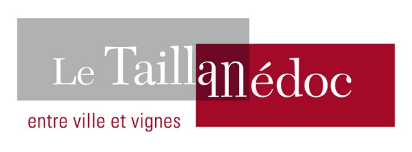 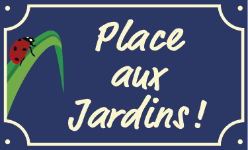 Mise à jour : 13/01/20Ça y est, le projet de « Jardin partagé » est lancé : un lieu de transition écologique, de lien social, mais aussi un lieu à vocation pédagogique. Un projet participatif avec citoyens, associations, agriculteurs… dont vous !L’association Place aux jardins accompagnera la création de jardins, de leur conception à leur aménagementSi vous souhaitez y prendre part, merci de répondre aux questions suivantes, pour nouspermettre de bien prendre en compte vos attentes quant à ce projet. Vous êtes :Nom – prénom : Tél – courriel : Vous avez connu ce projet par :Vous appartenez à une association, une institution… :Autre :  Vos idées sur le jardin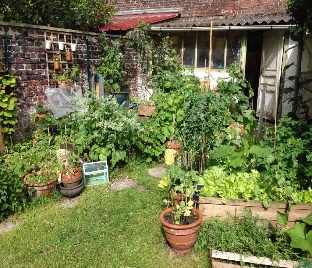 En quelques lignes, vos idées générales et vos envies concernant ce jardin : ses objectifs (pédagogie, production, échanges, sensibilisation…) : Comment imaginez-vous son fonctionnement ?Plus concrètement, qu’est-ce qu’on y trouve (aménagement, mobilier…), ce qui y pousse (légumes, fruits, fleurs, arbres, aromatiques…), ce qu’on y fait ?Des craintes ? des réserves ? des enthousiasmes ? 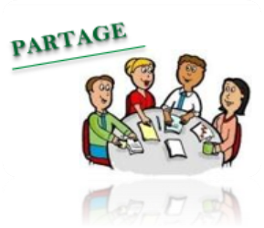 Et vous dans ce projet ? Comment comptez-vous participer ?Ce que vous pourriez y amener (vous êtes plutôt fleur, légume, bricolage, apéro, entretien, artiste, inventeur, communication…) ? Pour caler les 1ères rencontres, quelle est votre disponibilité (jours, horaires en semaine et WE…) ? Pensez-vous pouvoir participer à des chantiers d’aménagement du jardin ?D’autres idées ? Suggestions - rêves fous … ? Bons plans ?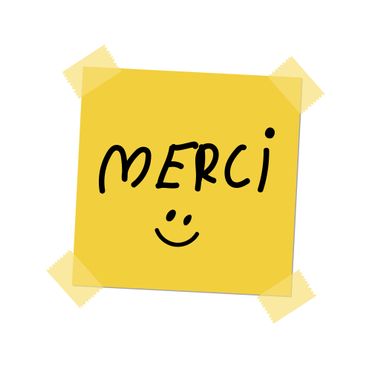 Pour la suite… Merci pour vos réponses, et vos idées !Renvoyez-le questionnaire, en format PDF à l.laroumagne@taillan-medoc.fr Dorothée et Bernard de Place aux jardins, qui vont accompagner ce projet, en prendront connaissance et reviendront vers vous pour des rencontres prochaines.A bientôt !